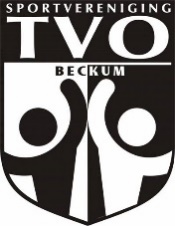 AANMELDINGSFORMULIER
TVO HANDBALPersoonsgegevens:Naam:					Geboortedatum:	Adres:					Telefoonnummer:	Postcode:				Rekeningnummer (IBAN):	Woonplaats:				Emailadres kind (indien van toepassing):Emailadres ouder(s):											Aanmelding TVO HandbalOndergetekende meldt zich hierbij aan als lid van handbalvereniging TVO te Beckum en gaat akkoord met de contributie welke 3x per jaar per automatische incasso via bank/giro wordt geïnd (de geldende tarieven zijn te vinden op de website).Opzegging lidmaatschap kan alleen schriftelijk en aan het einde van het verenigingsjaar |(vóór 1 maart), behoudens door het bestuur bepaalde overmacht – uitzonderingen.Vervoer van (jeugd)leden in TVO verband geschiedt op eigen risico  Handtekening 					Handtekening ouder/voogd (indien lid minderjarig)……………………………………………..		……………………………………………..	Toestemmingsverklaring gegevensverwerking TVO HandbalMet dit formulier geef ik TVO Handbal toestemming om de volgende gegevens over mij te verwerken: Mij te benaderen voor sportieve activiteiten van derden (bijv. handbaltoernooien)Publiceren van foto’s van mij op de TVO Handbal website en TVO handbal social media*Opnemen van mijn (pas- team-)foto op de TVO Handbal website en in de Handbal app (NHV). Mij gedurende 25 jaar na beëindiging van mijn lidmaatschap te benaderen voor bijvoorbeeld een reünie, steunend lidmaatschap of andere bijzondere gebeurtenis. Ik mag mijn toestemming op elk moment intrekken. Handtekening 					Handtekening ouder/voogd (indien lid minderjarig)……………………………………………..		……………………………………………..	Dit formulier dient gezamenlijk met een digitale foto (formaat pasfoto) te worden gemaild naar info@tvohandbal.nl